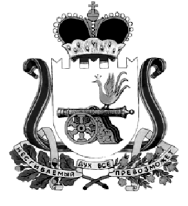 АДМИНИСТРАЦИЯ МУНИЦИПАЛЬНОГО ОБРАЗОВАНИЯ“КАРДЫМОВСКИЙ  РАЙОН” СМОЛЕНСКОЙ ОБЛАСТИ П О С Т А Н О В Л Е Н И Еот 11.11.2016  № 00653О внесении изменений в муниципальную программу «Повышение эффективности управления муниципальным имуществом муниципального образования «Кардымовский район» Смоленской области» на 2014-2020 годыАдминистрация муниципального образования «Кардымовский район» Смоленской областип о с т а н о в л я е т: 1. Внести в задачу 3 «Повышение эффективности использования муниципального имущества» муниципальной программы «Повышение эффективности управления муниципальным имуществом муниципального образования «Кардымовский район» Смоленской области» на 2014-2020 годы (далее -Программа), утвержденную постановлением Администрации муниципального образования «Кардымовский район» Смоленской области от 22.01.2014 № 0018, (в редакции Постановлений от 30.12.2014 № 00913, от 19.12.2014 № 00890, от 27.03.2015 № 00167, от 22.07.2015 № 00441, от 25.12.2015 № 00795, от 15.04.2016 № 00182, от 10.10.2016 № 00569) следующие изменения.1.1 Позицию 3 изложить в следующей в следующей редакции:1.2. Позицию 4 исключить.2. Настоящее постановление опубликовать на официальном сайте Администрации муниципального образования «Кардымовский район» Смоленской области. 3. Контроль исполнения настоящего постановления возложить на заместителя Главы муниципального образования «Кардымовский район» Смоленской области Григорьева Д.Ю.      3. Настоящее постановление вступает в силу со дня его подписания.ПЕРЕЧЕНЬпрограммных мероприятий3Организация работы по оценке муниципального имущества с целью его продажи или предоставления в аренду, по межеванию земельных участков, обеспечению постановки их на кадастровый учет, по изготовлению технических планов недвижимого имущества2014-2020 гг.Отдел эконо-микиМБУК «ЦКС»1919,23335,01642,0250,90,0100,0408,3330,0257,0224,035,0257,0-259,00,0257,0259,00,0257,0259,00,0257,0259,00,0257,0Районный бюджетРайонный бюджетИные источни-киГлава муниципального образования «Кардымовский район» Смоленской областиЕ.В. БеляевПриложениек постановлению Администрации муниципального образования «Кардымовский район» Смоленской области от 11.11.2016 № 00653Приложениек муниципальной программе «Повышение эффективности  управления муниципальным имуществом  муниципального образования «Кардымовский район» Смоленской области» на 2014-2020 годы№п/пНаименование мероприятияСрок реализацииИсполнительОбъем финансирования (тыс.руб.)Объем финансирования (тыс.руб.)Объем финансирования (тыс.руб.)Объем финансирования (тыс.руб.)Объем финансирования (тыс.руб.)Объем финансирования (тыс.руб.)Объем финансирования (тыс.руб.)Объем финансирования (тыс.руб.)Источник финансирования№п/пНаименование мероприятияСрок реализацииИсполнительвсегов том числе по годамв том числе по годамв том числе по годамв том числе по годамв том числе по годамв том числе по годамв том числе по годамИсточник финансирования№п/пНаименование мероприятияСрок реализацииИсполнительвсего2014201520162017201820192020Источник финансирования12345678910111213Задача 1. Совершенствование нормативно-правовой базы в сфере управления муниципальным имуществомЗадача 1. Совершенствование нормативно-правовой базы в сфере управления муниципальным имуществомЗадача 1. Совершенствование нормативно-правовой базы в сфере управления муниципальным имуществомЗадача 1. Совершенствование нормативно-правовой базы в сфере управления муниципальным имуществомЗадача 1. Совершенствование нормативно-правовой базы в сфере управления муниципальным имуществомЗадача 1. Совершенствование нормативно-правовой базы в сфере управления муниципальным имуществомЗадача 1. Совершенствование нормативно-правовой базы в сфере управления муниципальным имуществомЗадача 1. Совершенствование нормативно-правовой базы в сфере управления муниципальным имуществомЗадача 1. Совершенствование нормативно-правовой базы в сфере управления муниципальным имуществомЗадача 1. Совершенствование нормативно-правовой базы в сфере управления муниципальным имуществомЗадача 1. Совершенствование нормативно-правовой базы в сфере управления муниципальным имуществомЗадача 1. Совершенствование нормативно-правовой базы в сфере управления муниципальным имуществомЗадача 1. Совершенствование нормативно-правовой базы в сфере управления муниципальным имуществомАктуализация существующей базы нормативных правовых актов в сфере управления муниципальной собственностью2014-2020 гг.Отдел экономики, инвестиций, имущественных отношений Администрации муниципального образования «Кардымовский район» Смоленской области (далее – Отдел экономики)---------Разработки и утверждение прогнозного плана приватизации муниципального имущества2014-2020 гг.Отдел экономики ---------Отчет о выполнении  прогнозного плана приватизации 2014-2020 гг.Отдел экономики ---------Итого:в том числе:Итого:в том числе:Итого:в том числе:Итого:в том числе:---------средства районного бюджетаиные источникисредства районного бюджетаиные источникисредства районного бюджетаиные источникисредства районного бюджетаиные источники------------------Задача 2. Формирование, содержание и учет объектов муниципальной собственностиЗадача 2. Формирование, содержание и учет объектов муниципальной собственностиЗадача 2. Формирование, содержание и учет объектов муниципальной собственностиЗадача 2. Формирование, содержание и учет объектов муниципальной собственностиЗадача 2. Формирование, содержание и учет объектов муниципальной собственностиЗадача 2. Формирование, содержание и учет объектов муниципальной собственностиЗадача 2. Формирование, содержание и учет объектов муниципальной собственностиЗадача 2. Формирование, содержание и учет объектов муниципальной собственностиЗадача 2. Формирование, содержание и учет объектов муниципальной собственностиЗадача 2. Формирование, содержание и учет объектов муниципальной собственностиЗадача 2. Формирование, содержание и учет объектов муниципальной собственностиЗадача 2. Формирование, содержание и учет объектов муниципальной собственностиЗадача 2. Формирование, содержание и учет объектов муниципальной собственностиВедение реестра муниципальной собственности и поддержание его в актуальном состоянии2014-2020 гг.Отдел экономики ---------Инвентаризация муниципального имущества2014-2020 гг.Отдел экономики ---------Оформление прав собственности на бесхозяйное и вымороченное имущество2014-2020 гг.Отдел экономики ---------Прием в муниципальную собственность имущества, переданного из  других форм собственности 2014-2020 гг.Отдел экономики---------Обслуживание и техническое сопровождение программно-технического комплекса по ведению  базы данных по муниципальному имуществу 2014-2020гг.Отдел экономики50,0--10,010,010,010,010,0Районный бюджетСодержание объектов муниципальной собственности2014-2020гг.Отдел экономики460,0-300,036,031,031,031,031,0Районный бюджетИтого:в том числе:Итого:в том числе:Итого:в том числе:Итого:в том числе:510,0-300,046,041,041,041,041,0средства районного бюджетасредства районного бюджетасредства районного бюджетасредства районного бюджета510,0-300,046,041,041,041,041,0Задача 3. Повышение эффективности использования муниципального имуществаЗадача 3. Повышение эффективности использования муниципального имуществаЗадача 3. Повышение эффективности использования муниципального имуществаЗадача 3. Повышение эффективности использования муниципального имуществаЗадача 3. Повышение эффективности использования муниципального имуществаЗадача 3. Повышение эффективности использования муниципального имуществаЗадача 3. Повышение эффективности использования муниципального имуществаЗадача 3. Повышение эффективности использования муниципального имуществаЗадача 3. Повышение эффективности использования муниципального имуществаЗадача 3. Повышение эффективности использования муниципального имуществаЗадача 3. Повышение эффективности использования муниципального имуществаЗадача 3. Повышение эффективности использования муниципального имуществаЗадача 3. Повышение эффективности использования муниципального имуществаАнализ финансового состояния муниципальных предприятий с целью определения приоритетов и перспектив развития отрасли, мониторинг финансовой деятельности предприятий2014-2020 гг.Отдел экономики ---------Инвентаризация   муниципального имущества на предмет выявления пустующих как объектов в целом, так и отдельных помещений в частности, для последующего предоставления их в аренду2014-2020 гг.Отдел экономики ---------Организация работы по оценке муниципального имущества с целью его продажи или предоставления в аренду, по межеванию земельных участков, обеспечению постановки их на кадастровый учет, по изготовлению технических планов недвижимого имущества2014-2020 гг.Отдел экономикиМБУК «ЦКС» 1919,23335,01642,0250,90,0100,0408,3330,0257,0224,035,0257,0-259,00,0257,0259,00,0257,0259,00,0257,0259,00,0257,0Районный бюджетРайонный бюджетИные источникиРазработки и утверждение прогнозного плана приватизации муниципального имущества2014-2020 гг.Отдел экономики ---------Отчет о выполнении  прогнозного плана приватизации 2014-2020 гг.Отдел экономики ---------+Организация и проведение торгов по продаже объектов, находящихся в муниципальной собственности2014-2020 гг.Отдел экономики ---------Организация и проведение торгов по предоставление объектов, находящихся в муниципальной собственности, в аренду2014-2020 гг.Отдел экономики ---------Организация и проведение работы по выявлению неучтенных земельных участков, объектов недвижимости, расположенных на территории района 2014-2020 гг.Отдел экономики---------Организация работы по оформлению договоров аренды на земельные участки под гаражами в гаражных кооперативах2014-2020 гг.Отдел экономики---------Содействие  поселениям в организации работы по выявлению невостребованных земельных долей и оформлению на них прав муниципальной собственности2014-2020 гг.Отдел экономики ---------Итого:в том числе:Итого:в том числе:Итого:в том числе:Итого:в том числе:3596,233350,9665,333516,0516,0516,0516,0516,0средства районного бюджетаиные источникисредства районного бюджетаиные источникисредства районного бюджетаиные источникисредства районного бюджетаиные источники1954,2331642,0250,9100,0408,333257,0259,0257,0259,0257,0259,0257,0259,0257,0259,0257,0Задача 4. Администрирование доходов,  поступающих от распоряжения муниципальной собственностьюЗадача 4. Администрирование доходов,  поступающих от распоряжения муниципальной собственностьюЗадача 4. Администрирование доходов,  поступающих от распоряжения муниципальной собственностьюЗадача 4. Администрирование доходов,  поступающих от распоряжения муниципальной собственностьюЗадача 4. Администрирование доходов,  поступающих от распоряжения муниципальной собственностьюЗадача 4. Администрирование доходов,  поступающих от распоряжения муниципальной собственностьюЗадача 4. Администрирование доходов,  поступающих от распоряжения муниципальной собственностьюЗадача 4. Администрирование доходов,  поступающих от распоряжения муниципальной собственностьюЗадача 4. Администрирование доходов,  поступающих от распоряжения муниципальной собственностьюЗадача 4. Администрирование доходов,  поступающих от распоряжения муниципальной собственностьюЗадача 4. Администрирование доходов,  поступающих от распоряжения муниципальной собственностьюЗадача 4. Администрирование доходов,  поступающих от распоряжения муниципальной собственностьюЗадача 4. Администрирование доходов,  поступающих от распоряжения муниципальной собственностьюУчет и контроль поступлений неналоговых платежей2014-2020 гг.Отдел экономики ---------Проведение предупредительной и исковой работы  с недобросовестными арендаторами 2014-2020 гг.Отдел экономики ---------Итого:в том числе:Итого:в том числе:Итого:в том числе:Итого:в том числе:---------средства районного бюджетаиные источникисредства районного бюджетаиные источникисредства районного бюджетаиные источникисредства районного бюджетаиные источники-----------------Задача 5. Контроль за использованием муниципального имущества Задача 5. Контроль за использованием муниципального имущества Задача 5. Контроль за использованием муниципального имущества Задача 5. Контроль за использованием муниципального имущества Задача 5. Контроль за использованием муниципального имущества Задача 5. Контроль за использованием муниципального имущества Задача 5. Контроль за использованием муниципального имущества Задача 5. Контроль за использованием муниципального имущества Задача 5. Контроль за использованием муниципального имущества Задача 5. Контроль за использованием муниципального имущества Задача 5. Контроль за использованием муниципального имущества Задача 5. Контроль за использованием муниципального имущества Задача 5. Контроль за использованием муниципального имущества Проведение муниципального земельного контроля2014-2020 гг.Отдел экономики ---------Проведение контроля за целевым использованием  муниципального имущества2014-2020 гг.Отдел экономики ---------Итого:в том числе:Итого:в том числе:Итого:в том числе:Итого:в том числе:------средства районного бюджетасредства районного бюджетасредства районного бюджетасредства районного бюджета------Всего по программе:в том числе:Всего по программе:в том числе:Всего по программе:в том числе:Всего по программе:в том числе:4106,233350,9965,333562,0557,0557,0557,0557,0средства районного бюджетаиные источникисредства районного бюджетаиные источникисредства районного бюджетаиные источникисредства районного бюджетаиные источники2464,2331642,0250,9100,0708,333257,0305,0257,0300,0257,0300,0257,0300,0257,0300,0257,0